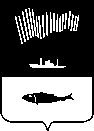 СОВЕТ ДЕПУТАТОВ ГОРОДА МУРМАНСКА     ПЯТЫЙ  СОЗЫВДВАДЦАТЬ ДЕВЯТОЕ ЗАСЕДАНИЕРЕШЕНИЕот 27 сентября 2016 года                  № 29-517                          	  город  МурманскО ВНЕСЕНИИ ИЗМЕНЕНИЯ В ПРИЛОЖЕНИЕ № 1 К РЕШЕНИЮ СОВЕТА ДЕПУТАТОВ ГОРОДА МУРМАНСКА ОТ 29.01.2015 № 8-100 «ОБ УТВЕРЖДЕНИИ ПОЛОЖЕНИЯ О ПОРЯДКЕ УПРАВЛЕНИЯ И РАСПОРЯЖЕНИЯ ИМУЩЕСТВОМ ГОРОДА МУРМАНСКА И О ПРИЗНАНИИ УТРАТИВШИМИ СИЛУ ОТДЕЛЬНЫХ РЕШЕНИЙ МУРМАНСКОГО ГОРОДСКОГО СОВЕТА И СОВЕТА ДЕПУТАТОВ ГОРОДА МУРМАНСКА» (в редакции решения Совета депутатов города Мурманска от 28.04.2015 № 11-154)	Принято 	Советом депутатов	города Мурманска 	27 сентября 2016 годаВ соответствии с Федеральными законами от 06.10.2003 № 131-ФЗ «Об общих принципах организации местного самоуправления в Российской Федерации», от 13.07.2015 № 224-ФЗ «О государственно-частном партнерстве, муниципально-частном партнерстве в Российской Федерации и внесении изменений в отдельные законодательные акты Российской Федерации», руководствуясь Уставом муниципального образования город Мурманск Совет депутатов города Мурманска р е ш и л:Внести в приложение № 1 к решению Совета депутатов города Мурманска от 29.01.2015 № 8-100 «Об утверждении Положения о порядке управления и распоряжения имуществом города Мурманска и о признании утратившими силу отдельных решений Мурманского городского совета и Совета депутатов города Мурманска» (в редакции решения Совета депутатов города Мурманска от 28.04.2015 № 11-154) следующее изменение:статью 40 подраздела 7 раздела 4 изложить в следующей редакции: 	«Статья 40. Муниципально-частное партнерство в городе Мурманске	Муниципально-частное партнерство в городе Мурманске осуществляется в соответствии с Федеральным законом от 13.07.2015 № 224-ФЗ «О государственно-частном партнерстве, муниципально-частном партнерстве в Российской Федерации и внесении изменений в отдельные законодательные акты Российской Федерации».».Пункты 8-12 статьи 40 Положения считать пунктами 7-11 соответственно.2. Опубликовать настоящее решение в газете «Вечерний Мурманск».3. Настоящее решение вступает в силу после его официального опубликования.4. Контроль за исполнением настоящего решения возложить на постоянную комиссию Совета депутатов города Мурманска по экономической политике и хозяйственной деятельности (Вологдин В.А.).Глава муниципального образованиягород Мурманск	А.Б. Веллер